Drogie dzieci, zbliża się lato i okres wakacji ….. A jak lato to i czas na lody  malinowe, śmietankowe, waniliowe, czekoladowe ….. Proponuję zatem zabawę logopedyczną z lodami. Zadanie polega na wycięciu, ułożeniu lodowych kulek (gałek) i wypełnieniu całej karty z lodami. Dziecko losuje obrazek i poprawnie go nazywa, a następnie umieszcza na karcie, aż                      do całkowitego wypełnienia karty. Miłej zabawy  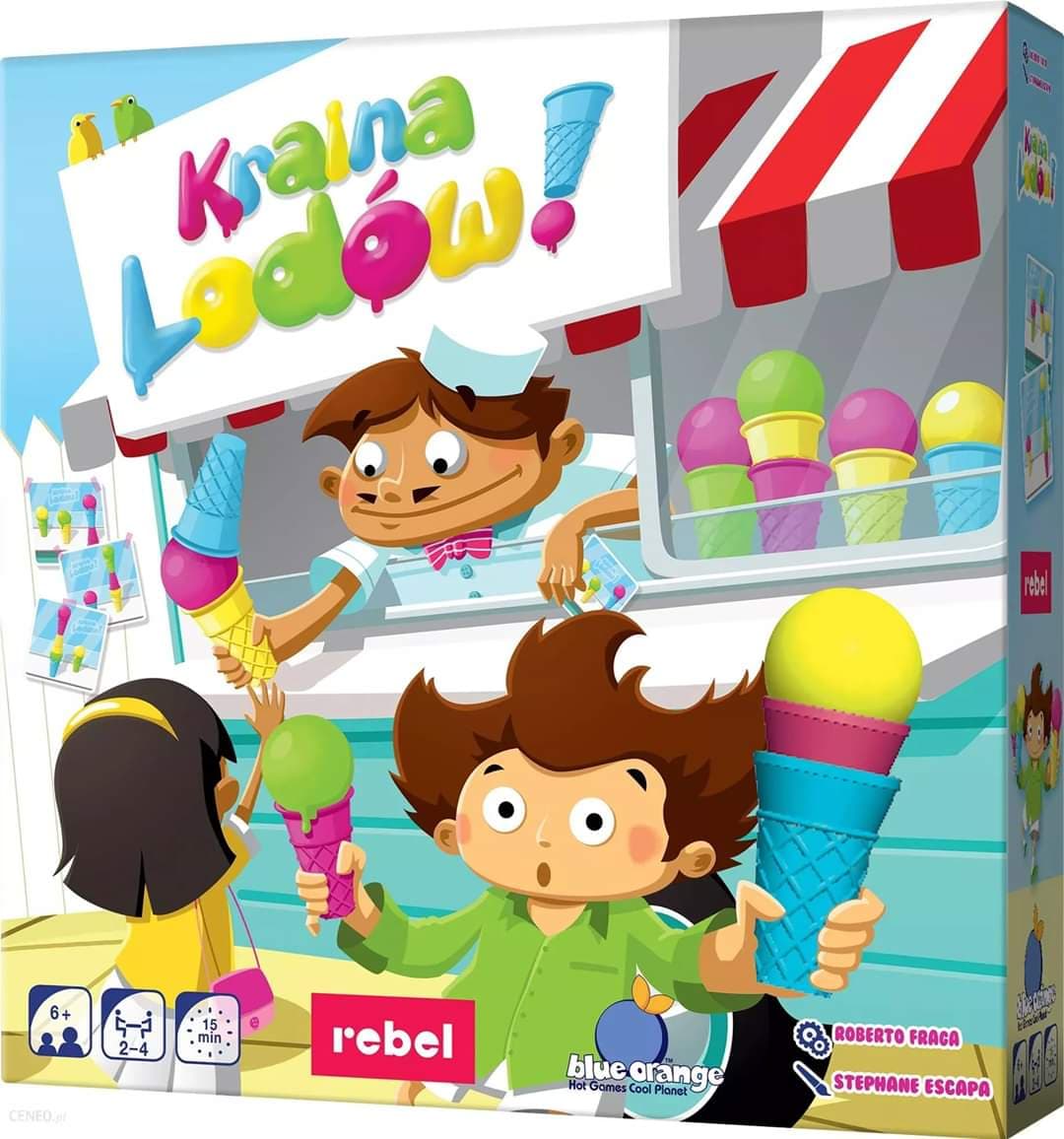 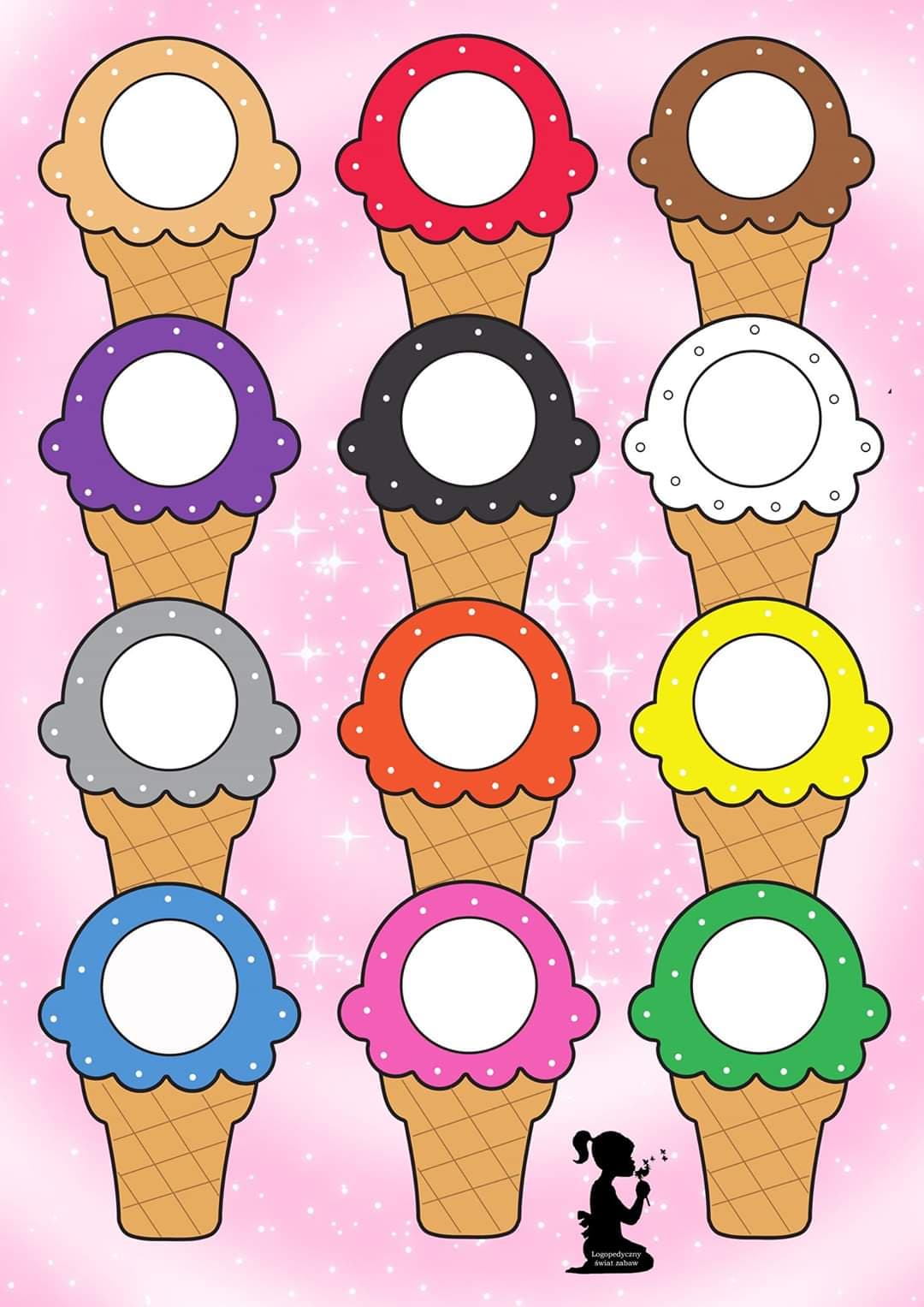 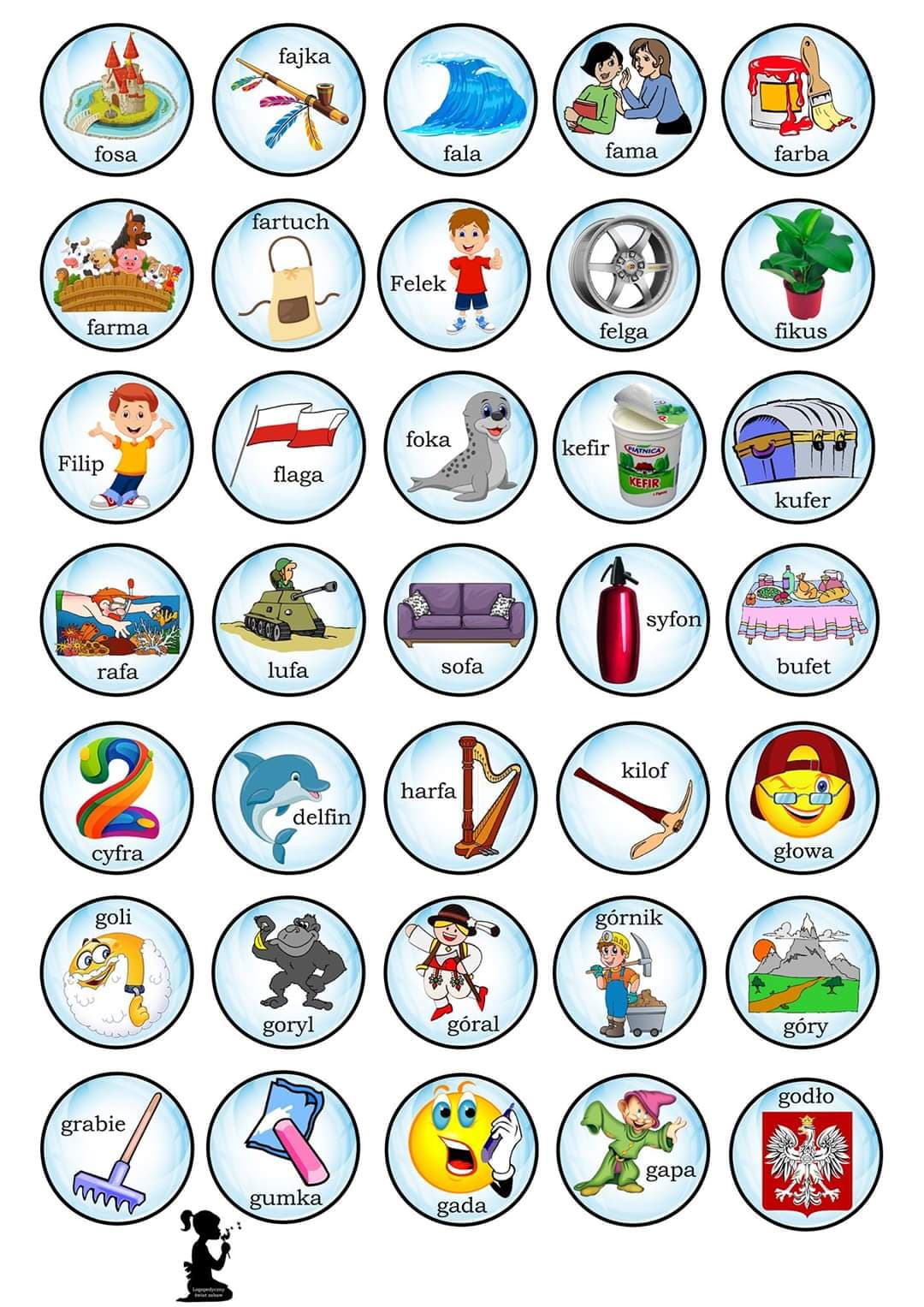 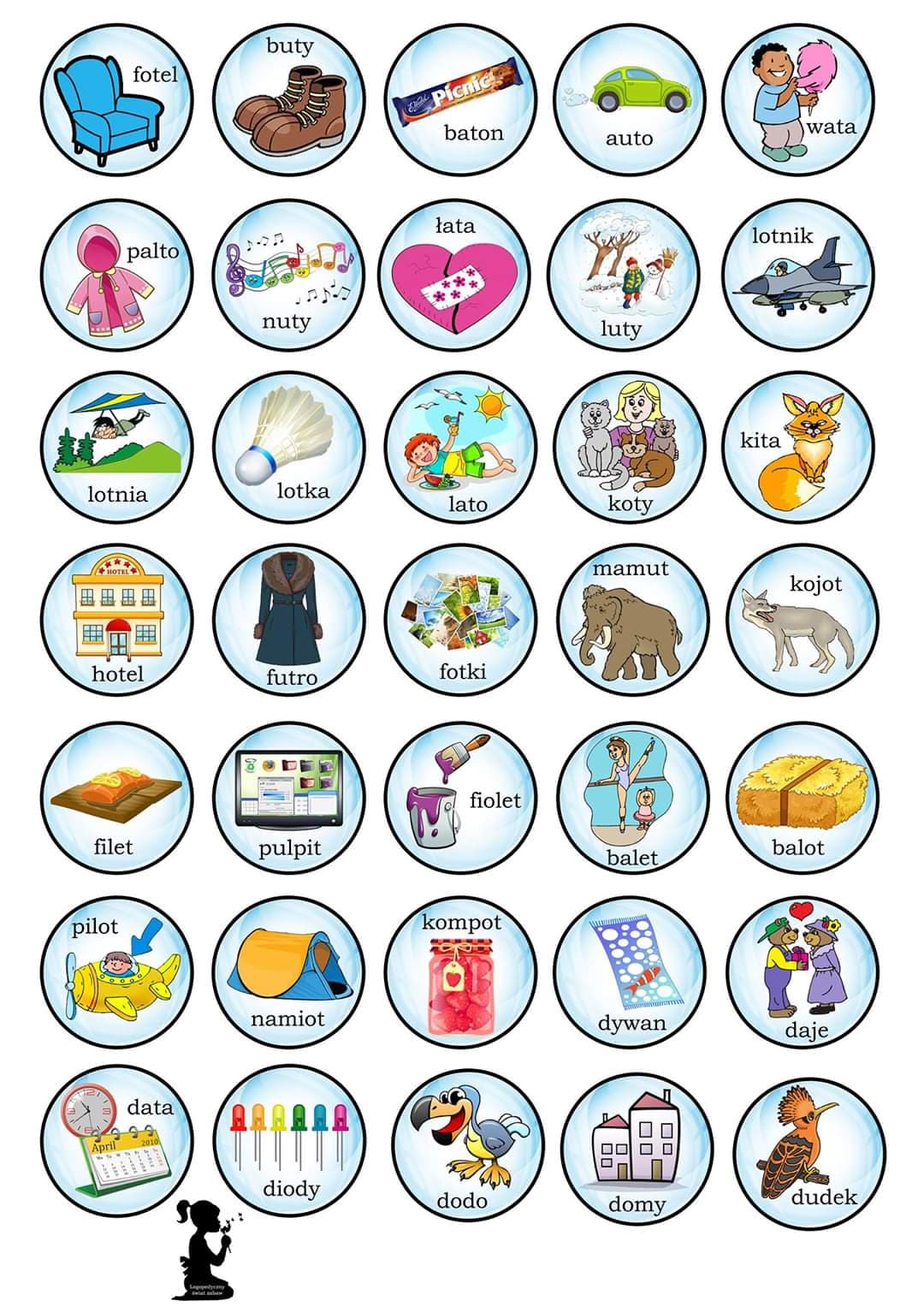 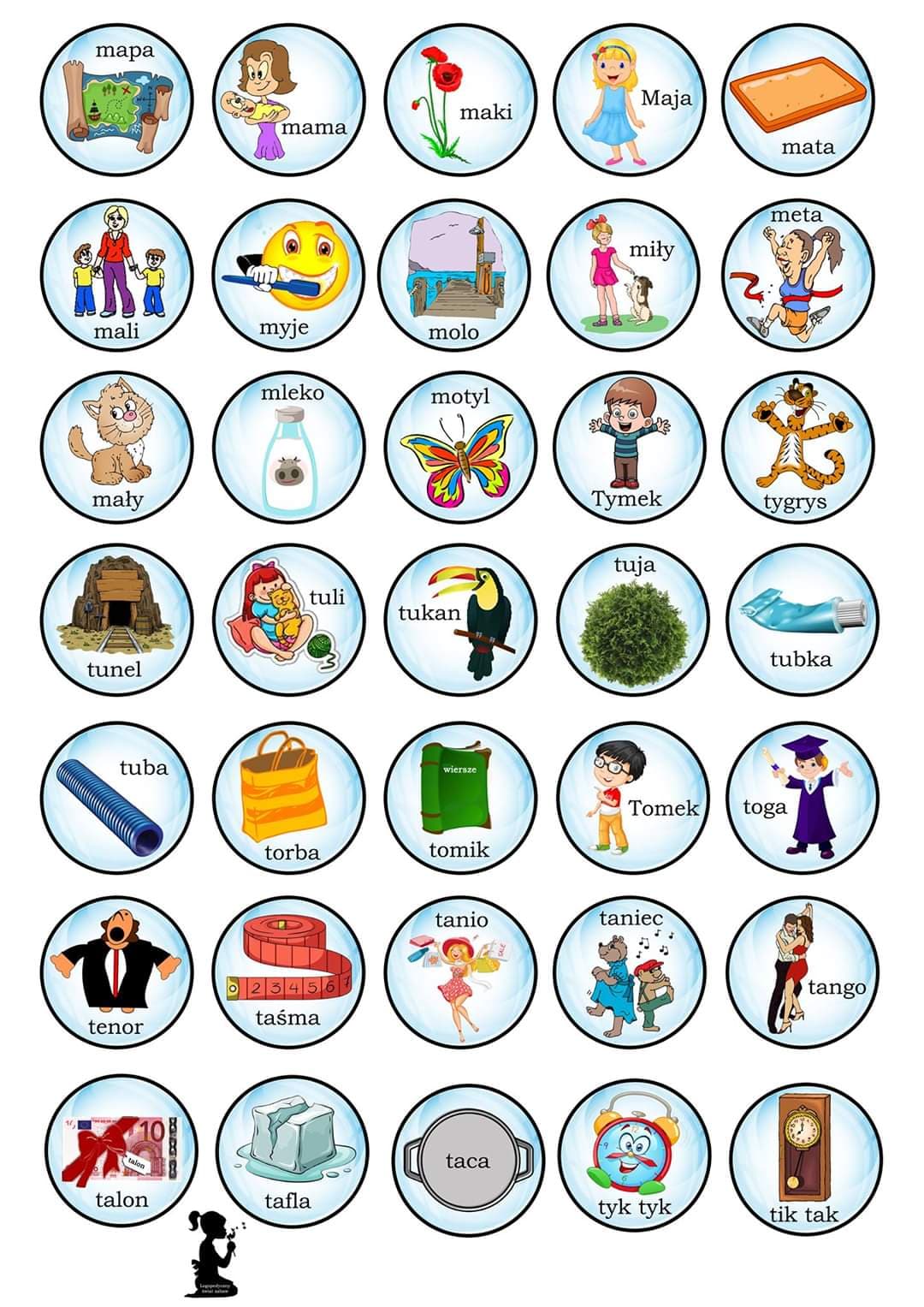 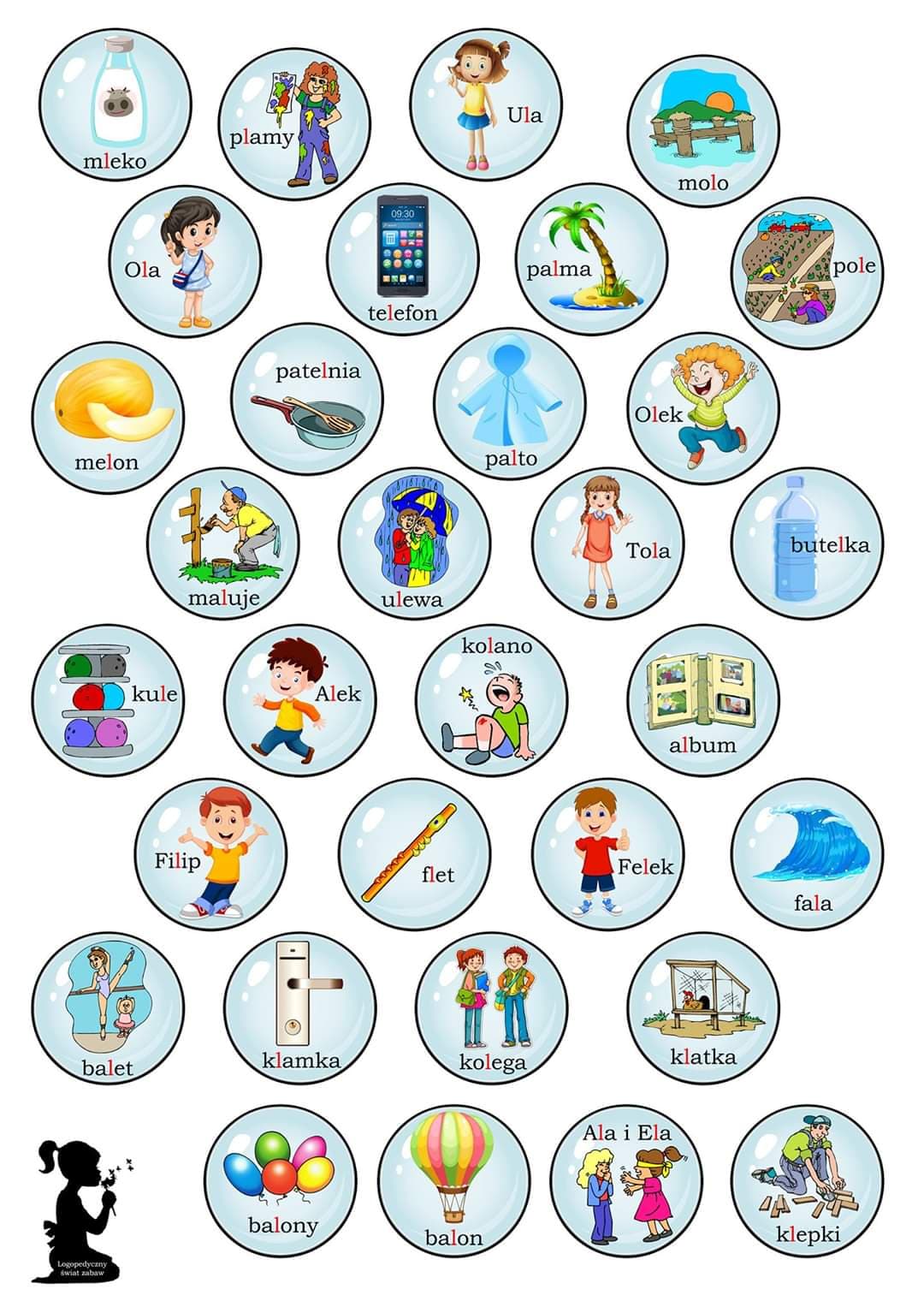 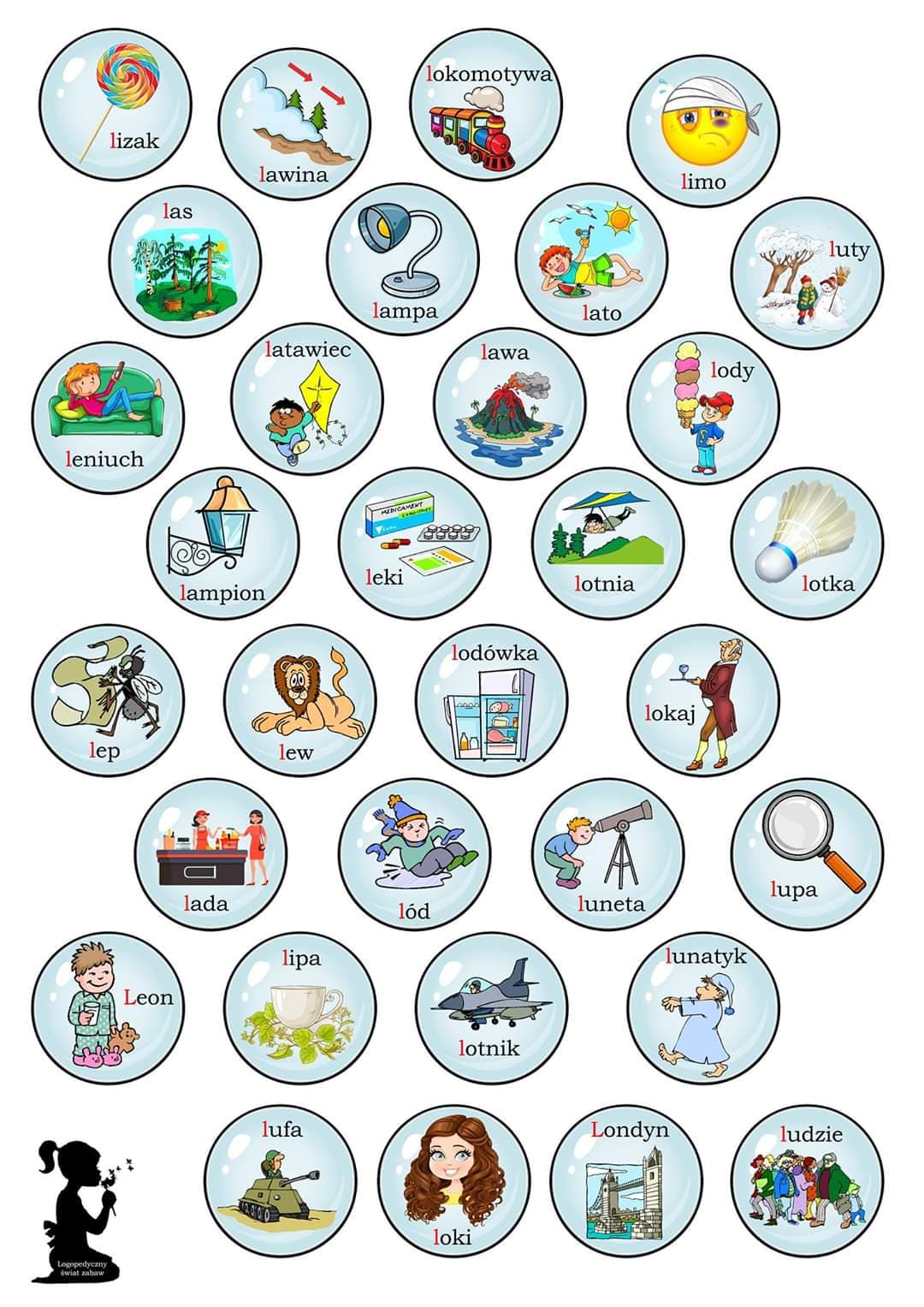 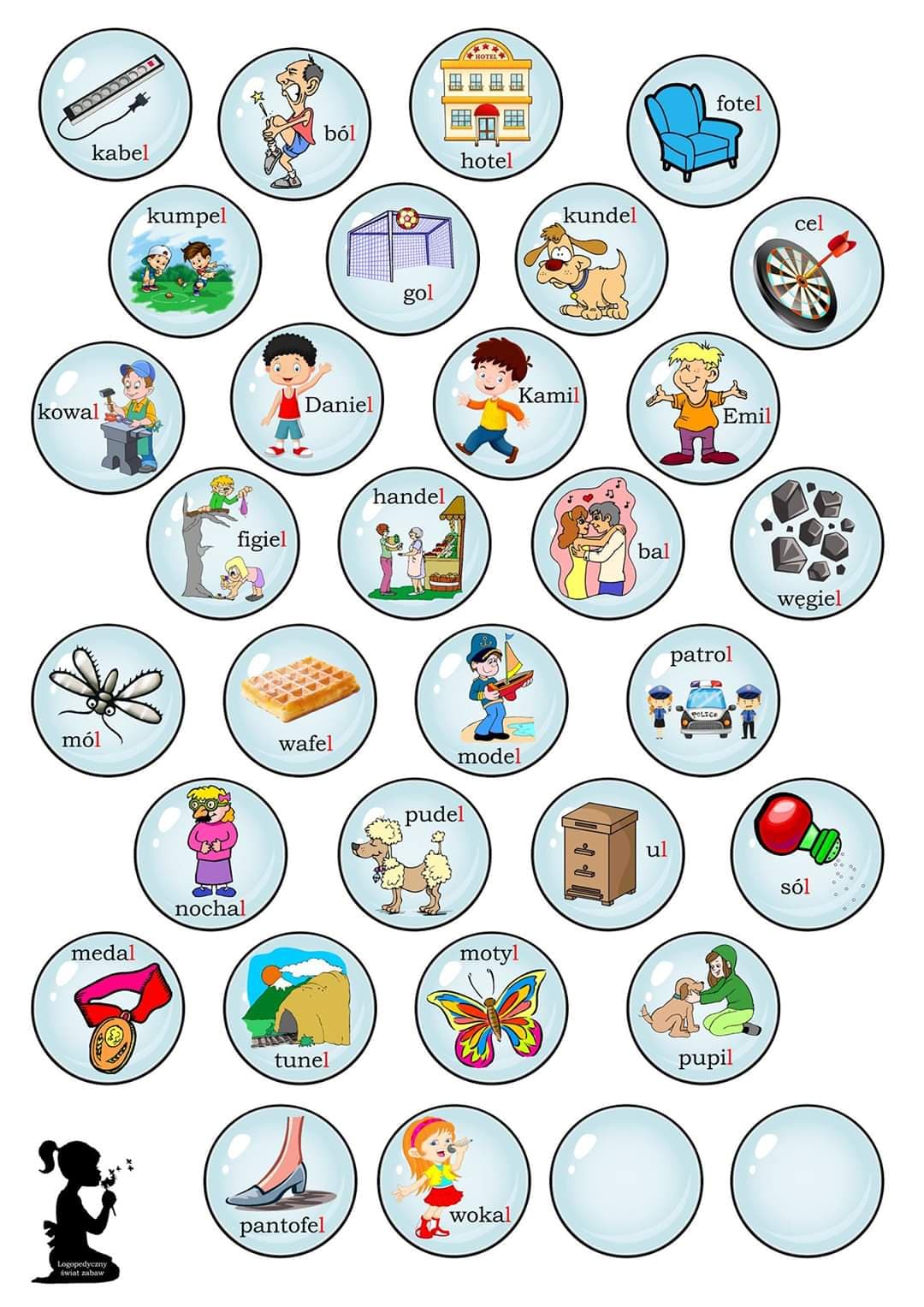 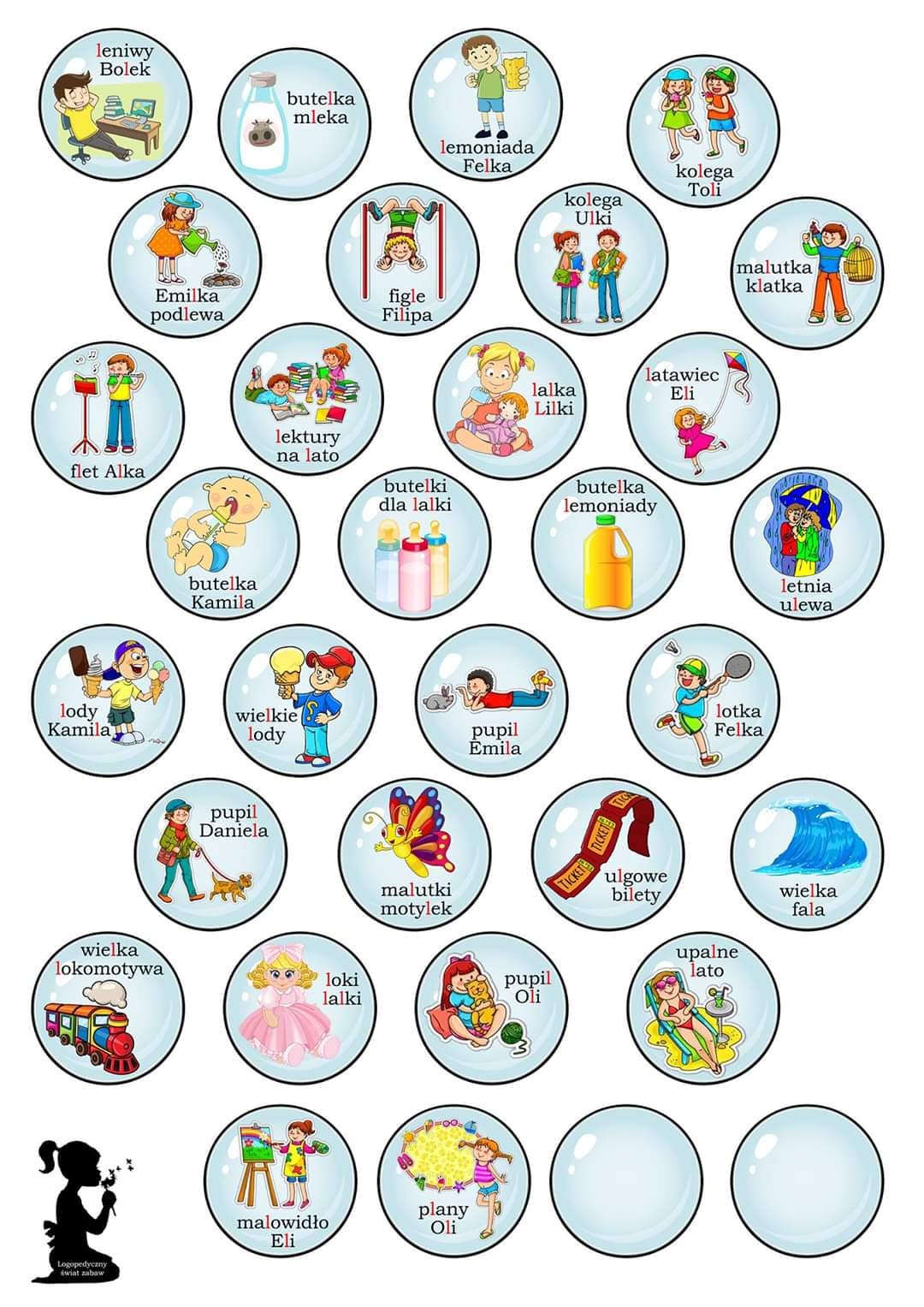 